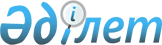 О внесении изменений и дополнений в решение Казалинского районного маслихата от 24 декабря 2015 года № 364 "О районном бюджете на 2016-2018 годы"
					
			С истёкшим сроком
			
			
		
					Решение Казалинского районного маслихата Кызылординской области от 19 февраля 2016 года № 385. Зарегистрировано департаментом юстиции Кызылординской области 24 февраля 2016 года № 5369. Прекращено действие в связи с истечением срока      В соответствии с Бюджетным кодексом Республики Казахстан от 4 декабря 2008 года "Бюджетный кодекс Республики Казахстан" и статьи 6 Закона Республики Казахстан от 23 января 2001 года "О местном государственном управлении и самоуправлении в Республике Казахстан" Казалинский районный маслихат РЕШИЛ:

      1. Внести в решение сессии LI Казалинского районного маслихата от 24 декабря 2015 года № 364 "О районном бюджете на 2016-2018 годы" (зарегистрировано в Реестре государственной регистрации нормативных правовых актов за номером 5274, опубликовано в районной газете "Қазалы" от 20 января 2016 года №5, от 23 января №6) следующие изменения и дополнения:

      пункт 1 изложить в следующей новой редакции:

      "1. Утвердить районный бюджет на 2016-2018 годы согласно приложениям 1, 2 и 3, в том числе на 2016 год в следующих объемах:

      1) доходы – 10588487,2 тысяч тенге, в том числе:

      налоговые поступления – 1620216 тысяч тенге;

      неналоговые поступления – 22848 тысяч тенге;

      поступления от продажи основного капитала – 26714 тысяч тенге;

      поступления трансфертов – 8918709,2 тысяч тенге;

      2) затраты – 10672354,5 тысяч тенге;

      3) чистое бюджетное кредитование – 267115 тысяч тенге;

      бюджетные кредиты – 314969 тысяч тенге;

      погашение бюджетных кредитов – 47854 тысяч тенге;

      4) сальдо по операциям с финансовыми активами – 44500 тысяч тенге;

      приобретение финансовых активов – 44500 тысяч тенге;

      поступления от продажи финансовых активов государства – 0;

      5) дефицит (профицит) бюджета – -395482,3 тысяч тенге;

      6) финансирование дефицита (использование профицита) бюджета – 395482,3 тысяч тенге.

      пункт 3:

      подпункт 1) изложить в следующей новой редакции:

      "1) на содержание штатной численности отдела занятости, социальных программ и регистрации актов гражданского состояния Казалинского района 2928 тысяч тенге;";

      пункт 4 дополнить подпунктами 10), 11) следующего содержания:

      "10) на благоустройство 130658, 2 тысяч тенге;";

      "11) на развитие транспортной инфраструктуры 20000 тысяч тенге;";

      приложения 1, 6 к указанному решению изложить в новой редакции согласно приложениям 1, 2 к настоящему решению.

      2. Настоящее решение вводится в действие с 1 января 2016 года и подлежит официальному опубликованию.

 Районный бюджет на 2016 год Обьем индивидуальных планов финансирования по администраторам бюджетных программ акимов аппаратов города, поселка, аульных округов на 2016 год      /тыс тенге/


					© 2012. РГП на ПХВ «Институт законодательства и правовой информации Республики Казахстан» Министерства юстиции Республики Казахстан
				
      Председатель внеочередной

Секретарь

      LІV сессии районного маслихата

районного маслихата

      К. Бижанов

Т. Борикулаков
Приложение 1
к решению внеочередной LIV сессии Казалинского районного маслихата от 19 февраля 2016 года №385 Приложение 1
к решению LI сессии Казалинского районного маслихата от 24 декабря 2015 года №364 Категория

Категория

Категория

Категория

Наименование

Наименование

Сумма, 

тыс. тенге

Класс

Класс

Класс

Наименование

Наименование

Сумма, 

тыс. тенге

Подкласс

Подкласс

Наименование

Наименование

Сумма, 

тыс. тенге

1. ДОХОДЫ

1. ДОХОДЫ

1. ДОХОДЫ

10588487,2

1

Налоговые поступления

Налоговые поступления

Налоговые поступления

1620216

01

Подоходный налог

Подоходный налог

Подоходный налог

726906

1

2

Индивидуальный подоходный налог

Индивидуальный подоходный налог

Индивидуальный подоходный налог

726906

03

Социальный налог

Социальный налог

Социальный налог

517921

1

Социальный налог

Социальный налог

Социальный налог

517921

04

Hалоги на собственность

Hалоги на собственность

Hалоги на собственность

316094

1

Hалоги на имущество

Hалоги на имущество

Hалоги на имущество

229493

3

Земельный налог

Земельный налог

Земельный налог

9984

4

Hалог на транспортные средства

Hалог на транспортные средства

Hалог на транспортные средства

75517

5

Единый земельный налог

Единый земельный налог

Единый земельный налог

1100

05

Внутренние налоги на товары, работы и услуги

Внутренние налоги на товары, работы и услуги

Внутренние налоги на товары, работы и услуги

49957

2

Акцизы

Акцизы

Акцизы

5717

3

Поступления за использование природных и других ресурсов

Поступления за использование природных и других ресурсов

Поступления за использование природных и других ресурсов

4748

4

Сборы за ведение предпринимательской и профессиональной деятельности

Сборы за ведение предпринимательской и профессиональной деятельности

Сборы за ведение предпринимательской и профессиональной деятельности

37717

5

Налог на игорный бизнес

Налог на игорный бизнес

Налог на игорный бизнес

1775

07

Прочие налоги

Прочие налоги

Прочие налоги

161

1

Прочие налоги

Прочие налоги

Прочие налоги

161

08

Обязательные платежи, взимаемые за совершение юридически значимых действий и (или) выдачу документов уполномоченными на то государственными органами или должностными лицами

Обязательные платежи, взимаемые за совершение юридически значимых действий и (или) выдачу документов уполномоченными на то государственными органами или должностными лицами

Обязательные платежи, взимаемые за совершение юридически значимых действий и (или) выдачу документов уполномоченными на то государственными органами или должностными лицами

9177

1

Государственная пошлина

Государственная пошлина

Государственная пошлина

9177

2

Неналоговые поступления

Неналоговые поступления

Неналоговые поступления

22848

01

Доходы от государственной собственности

Доходы от государственной собственности

Доходы от государственной собственности

4488

5

Доходы от аренды имущества, находящегося в государственной собственности

Доходы от аренды имущества, находящегося в государственной собственности

Доходы от аренды имущества, находящегося в государственной собственности

4431

7

Вознаграждения по кредитам, выданным из государственного бюджета

Вознаграждения по кредитам, выданным из государственного бюджета

Вознаграждения по кредитам, выданным из государственного бюджета

57

02

Поступления денег от проведения государственных закупок, организуемых государственными учреждениями, финансируемыми из местного бюджета

Поступления денег от проведения государственных закупок, организуемых государственными учреждениями, финансируемыми из местного бюджета

Поступления денег от проведения государственных закупок, организуемых государственными учреждениями, финансируемыми из местного бюджета

10

1

Поступления денег от проведения государственных закупок, организуемых государственными учреждениями, финансируемыми из местного бюджета

Поступления денег от проведения государственных закупок, организуемых государственными учреждениями, финансируемыми из местного бюджета

Поступления денег от проведения государственных закупок, организуемых государственными учреждениями, финансируемыми из местного бюджета

10

04

Штрафы, пени, санкции, взыскания, налагаемые государственными учреждениями, финансируемыми из государственного бюджета, а также содержащимися и финансируемыми из бюджета (сметы расходов) Национального Банка Республики Казахстан 

Штрафы, пени, санкции, взыскания, налагаемые государственными учреждениями, финансируемыми из государственного бюджета, а также содержащимися и финансируемыми из бюджета (сметы расходов) Национального Банка Республики Казахстан 

Штрафы, пени, санкции, взыскания, налагаемые государственными учреждениями, финансируемыми из государственного бюджета, а также содержащимися и финансируемыми из бюджета (сметы расходов) Национального Банка Республики Казахстан 

5053

1

Штрафы, пени, санкции, взыскания, налагаемые государственными учреждениями, финансируемыми из государственного бюджета, а также содержащимися и финансируемыми из бюджета (сметы расходов) Национального Банка Республики Казахстан, за исключением поступлений от организаций нефтяного сектора

Штрафы, пени, санкции, взыскания, налагаемые государственными учреждениями, финансируемыми из государственного бюджета, а также содержащимися и финансируемыми из бюджета (сметы расходов) Национального Банка Республики Казахстан, за исключением поступлений от организаций нефтяного сектора

Штрафы, пени, санкции, взыскания, налагаемые государственными учреждениями, финансируемыми из государственного бюджета, а также содержащимися и финансируемыми из бюджета (сметы расходов) Национального Банка Республики Казахстан, за исключением поступлений от организаций нефтяного сектора

5053

06

Прочие неналоговые поступления

Прочие неналоговые поступления

Прочие неналоговые поступления

13297

1

Прочие неналоговые поступления

Прочие неналоговые поступления

Прочие неналоговые поступления

13297

3

Поступления от продажи основного капитала

Поступления от продажи основного капитала

Поступления от продажи основного капитала

26714

01

Продажа государственного имущества, закрепленного за государственными учреждениями

Продажа государственного имущества, закрепленного за государственными учреждениями

Продажа государственного имущества, закрепленного за государственными учреждениями

452

1

Продажа государственного имущества, закрепленного за государственными учреждениями

Продажа государственного имущества, закрепленного за государственными учреждениями

Продажа государственного имущества, закрепленного за государственными учреждениями

452

03

Продажа земли и нематериальных активов

Продажа земли и нематериальных активов

Продажа земли и нематериальных активов

26262

1

Продажа земли

Продажа земли

Продажа земли

19992

2

Продажа нематериальных активов

Продажа нематериальных активов

Продажа нематериальных активов

6270

4

Поступления трансфертов 

Поступления трансфертов 

Поступления трансфертов 

8918709,2

02

Трансферты из вышестоящих органов государственного управления

Трансферты из вышестоящих органов государственного управления

Трансферты из вышестоящих органов государственного управления

8918709,2

2

Трансферты из областного бюджета

Трансферты из областного бюджета

Трансферты из областного бюджета

8918709,2

нкциональная группа

нкциональная группа

нкциональная группа

нкциональная группа

нкциональная группа

Наименование

Сумма, 

тысяч тенге

Администратор бюджетных программ

Администратор бюджетных программ

Администратор бюджетных программ

Администратор бюджетных программ

Наименование

Сумма, 

тысяч тенге

Программа

Программа

Программа

Наименование

Сумма, 

тысяч тенге

2. ЗАТРАТЫ

2. ЗАТРАТЫ

2. ЗАТРАТЫ

2. ЗАТРАТЫ

10672354,5

1

Государственные услуги общего характера

Государственные услуги общего характера

Государственные услуги общего характера

880286

112

Аппарат маслихата района (города областного значения)

Аппарат маслихата района (города областного значения)

Аппарат маслихата района (города областного значения)

28508

110

001

Услуги по обеспечению деятельности маслихата района (города областного значения)

Услуги по обеспечению деятельности маслихата района (города областного значения)

Услуги по обеспечению деятельности маслихата района (города областного значения)

28508

122

Аппарат акима района (города областного значения)

Аппарат акима района (города областного значения)

Аппарат акима района (города областного значения)

176281

001

Услуги по обеспечению деятельности акима района (города областного значения)

Услуги по обеспечению деятельности акима района (города областного значения)

Услуги по обеспечению деятельности акима района (города областного значения)

137235

003

Капитальные расходы государственного органа

Капитальные расходы государственного органа

Капитальные расходы государственного органа

39046

123

Аппарат акима района в городе, города районного значения, поселка, села, сельского округа

Аппарат акима района в городе, города районного значения, поселка, села, сельского округа

Аппарат акима района в городе, города районного значения, поселка, села, сельского округа

504918

001

Услуги по обеспечению деятельности акима района в городе, города районного значения, поселка, села, сельского округа

Услуги по обеспечению деятельности акима района в городе, города районного значения, поселка, села, сельского округа

Услуги по обеспечению деятельности акима района в городе, города районного значения, поселка, села, сельского округа

456522

022

Капитальные расходы государственного органа

Капитальные расходы государственного органа

Капитальные расходы государственного органа

18868

032

Капитальные расходы подведомственных государственных учреждений и организаций

Капитальные расходы подведомственных государственных учреждений и организаций

Капитальные расходы подведомственных государственных учреждений и организаций

29528

452

Отдел финансов района (города областного значения)

Отдел финансов района (города областного значения)

Отдел финансов района (города областного значения)

29018

001

Услуги по реализации государственной политики в области исполнения бюджета и управления коммунальной собственностью района (города областного значения)

Услуги по реализации государственной политики в области исполнения бюджета и управления коммунальной собственностью района (города областного значения)

Услуги по реализации государственной политики в области исполнения бюджета и управления коммунальной собственностью района (города областного значения)

28750

010

Приватизация, управление коммунальным имуществом, постприватизационная деятельность и регулирование споров, связанных с этим

Приватизация, управление коммунальным имуществом, постприватизационная деятельность и регулирование споров, связанных с этим

Приватизация, управление коммунальным имуществом, постприватизационная деятельность и регулирование споров, связанных с этим

268

453

Отдел экономики и бюджетного планирования района (города областного значения)

Отдел экономики и бюджетного планирования района (города областного значения)

Отдел экономики и бюджетного планирования района (города областного значения)

26833

001

Услуги по реализации государственной политики в области формирования и развития экономической политики, системы государственного планирования

Услуги по реализации государственной политики в области формирования и развития экономической политики, системы государственного планирования

Услуги по реализации государственной политики в области формирования и развития экономической политики, системы государственного планирования

26833

458

Отдел жилищно-коммунального хозяйства, пассажирского транспорта и автомобильных дорог района (города областного значения)

Отдел жилищно-коммунального хозяйства, пассажирского транспорта и автомобильных дорог района (города областного значения)

Отдел жилищно-коммунального хозяйства, пассажирского транспорта и автомобильных дорог района (города областного значения)

24936

001

Услуги по реализации государственной политики на местном уровне в области жилищно-коммунального хозяйства, пассажирского транспорта и автомобильных дорог

Услуги по реализации государственной политики на местном уровне в области жилищно-коммунального хозяйства, пассажирского транспорта и автомобильных дорог

Услуги по реализации государственной политики на местном уровне в области жилищно-коммунального хозяйства, пассажирского транспорта и автомобильных дорог

24787

013

Капитальные расходы государственного органа

Капитальные расходы государственного органа

Капитальные расходы государственного органа

149

467

Отдел строительства района (города областного значения)

Отдел строительства района (города областного значения)

Отдел строительства района (города областного значения)

613

040

Развитие объектов государственных органов

Развитие объектов государственных органов

Развитие объектов государственных органов

613

493

Отдел предпринимательства, промышленности и туризма района (города областного значения)

Отдел предпринимательства, промышленности и туризма района (города областного значения)

Отдел предпринимательства, промышленности и туризма района (города областного значения)

14803

001

Услуги по реализации государственной политики на местном уровне в области развития предпринимательства, промышленности и туризма

Услуги по реализации государственной политики на местном уровне в области развития предпринимательства, промышленности и туризма

Услуги по реализации государственной политики на местном уровне в области развития предпринимательства, промышленности и туризма

14803

801

Отдел занятости, социальных программ и регистрации актов гражданского состояния района (города областного значения)

Отдел занятости, социальных программ и регистрации актов гражданского состояния района (города областного значения)

Отдел занятости, социальных программ и регистрации актов гражданского состояния района (города областного значения)

74376

001

Услуги по реализации государственной политики на местном уровне в сфере занятости, социальных программ и регистрации актов гражданского состояния

Услуги по реализации государственной политики на местном уровне в сфере занятости, социальных программ и регистрации актов гражданского состояния

Услуги по реализации государственной политики на местном уровне в сфере занятости, социальных программ и регистрации актов гражданского состояния

74361

003

Капитальные расходы государственного органа

Капитальные расходы государственного органа

Капитальные расходы государственного органа

15

2

Оборона

Оборона

Оборона

83750

 122

Аппарат акима района (города областного значения)

Аппарат акима района (города областного значения)

Аппарат акима района (города областного значения)

3194

005

Мероприятия в рамках исполнения всеобщей воинской обязанности

Мероприятия в рамках исполнения всеобщей воинской обязанности

Мероприятия в рамках исполнения всеобщей воинской обязанности

3194

122

Аппарат акима района (города областного значения)

Аппарат акима района (города областного значения)

Аппарат акима района (города областного значения)

80556

006

Предупреждение и ликвидация чрезвычайных ситуаций масштаба района (города областного значения)

Предупреждение и ликвидация чрезвычайных ситуаций масштаба района (города областного значения)

Предупреждение и ликвидация чрезвычайных ситуаций масштаба района (города областного значения)

80556

4

Образование

Образование

Образование

7155495

 123

Аппарат акима района в городе, города районного значения, поселка, села, сельского округа

Аппарат акима района в городе, города районного значения, поселка, села, сельского округа

Аппарат акима района в городе, города районного значения, поселка, села, сельского округа

833244

004

Обеспечение деятельности организаций дошкольного воспитания и обучения

Обеспечение деятельности организаций дошкольного воспитания и обучения

Обеспечение деятельности организаций дошкольного воспитания и обучения

743742

041

Реализация государственного образовательного заказа в дошкольных организациях образования

Реализация государственного образовательного заказа в дошкольных организациях образования

Реализация государственного образовательного заказа в дошкольных организациях образования

89502

464

Отдел образования района (города областного значения)

Отдел образования района (города областного значения)

Отдел образования района (города областного значения)

117564

009

Обеспечение деятельности организаций дошкольного воспитания и обучения

Обеспечение деятельности организаций дошкольного воспитания и обучения

Обеспечение деятельности организаций дошкольного воспитания и обучения

117564

464

Отдел образования района (города областного значения)

Отдел образования района (города областного значения)

Отдел образования района (города областного значения)

6084703

003

Общеобразовательное обучение

Общеобразовательное обучение

Общеобразовательное обучение

5860490

006

Дополнительное образование для детей

Дополнительное образование для детей

Дополнительное образование для детей

224213

 4646

Отдел образования района (города областного значения)

Отдел образования района (города областного значения)

Отдел образования района (города областного значения)

119984

001

Услуги по реализации государственной политики на местном уровне в области образования 

Услуги по реализации государственной политики на местном уровне в области образования 

Услуги по реализации государственной политики на местном уровне в области образования 

20585

005

Приобретение и доставка учебников, учебно-методических комплексов для государственных учреждений образования района (города областного значения)

Приобретение и доставка учебников, учебно-методических комплексов для государственных учреждений образования района (города областного значения)

Приобретение и доставка учебников, учебно-методических комплексов для государственных учреждений образования района (города областного значения)

38313

007

Проведение школьных олимпиад, внешкольных мероприятий и конкурсов районного (городского) масштаба

Проведение школьных олимпиад, внешкольных мероприятий и конкурсов районного (городского) масштаба

Проведение школьных олимпиад, внешкольных мероприятий и конкурсов районного (городского) масштаба

247

015

Ежемесячные выплаты денежных средств опекунам (попечителям) на содержание ребенка-сироты (детей-сирот), и ребенка (детей), оставшегося без попечения родителей

Ежемесячные выплаты денежных средств опекунам (попечителям) на содержание ребенка-сироты (детей-сирот), и ребенка (детей), оставшегося без попечения родителей

Ежемесячные выплаты денежных средств опекунам (попечителям) на содержание ребенка-сироты (детей-сирот), и ребенка (детей), оставшегося без попечения родителей

24252

029

Обследование психического здоровья детей и подростков и оказание психолого-медико-педагогической консультативной помощи населению

Обследование психического здоровья детей и подростков и оказание психолого-медико-педагогической консультативной помощи населению

Обследование психического здоровья детей и подростков и оказание психолого-медико-педагогической консультативной помощи населению

26608

067

Капитальные расходы подведомственных государственных учреждений и организаций

Капитальные расходы подведомственных государственных учреждений и организаций

Капитальные расходы подведомственных государственных учреждений и организаций

9979

5

Здравоохранение

Здравоохранение

Здравоохранение

150

123

Аппарат акима района в городе, города районного значения, поселка, села, сельского округа

Аппарат акима района в городе, города районного значения, поселка, села, сельского округа

Аппарат акима района в городе, города районного значения, поселка, села, сельского округа

150

002

Организация в экстренных случаях доставки тяжелобольных людей до ближайшей организации здравоохранения, оказывающей врачебную помощь

Организация в экстренных случаях доставки тяжелобольных людей до ближайшей организации здравоохранения, оказывающей врачебную помощь

Организация в экстренных случаях доставки тяжелобольных людей до ближайшей организации здравоохранения, оказывающей врачебную помощь

150

6

Социальная помощь и социальное обеспечение

Социальная помощь и социальное обеспечение

Социальная помощь и социальное обеспечение

400270

464

Отдел образования района (города областного значения)

Отдел образования района (города областного значения)

Отдел образования района (города областного значения)

13047

030

Содержание ребенка (детей), переданного патронатным воспитателям

Содержание ребенка (детей), переданного патронатным воспитателям

Содержание ребенка (детей), переданного патронатным воспитателям

13047

801

Отдел занятости, социальных программ и регистрации актов гражданского состояния района (города областного значения)

Отдел занятости, социальных программ и регистрации актов гражданского состояния района (города областного значения)

Отдел занятости, социальных программ и регистрации актов гражданского состояния района (города областного значения)

69087

010

Государственная адресная социальная помощь

Государственная адресная социальная помощь

Государственная адресная социальная помощь

154

016

Государственные пособия на детей до 18 лет

Государственные пособия на детей до 18 лет

Государственные пособия на детей до 18 лет

67933

025

Внедрение обусловленной денежной помощи по проекту Өрлеу

Внедрение обусловленной денежной помощи по проекту Өрлеу

Внедрение обусловленной денежной помощи по проекту Өрлеу

1000

 123

Аппарат акима района в городе, города районного значения, поселка, села, сельского округа

Аппарат акима района в городе, города районного значения, поселка, села, сельского округа

Аппарат акима района в городе, города районного значения, поселка, села, сельского округа

34338

003

Оказание социальной помощи нуждающимся гражданам на дому

Оказание социальной помощи нуждающимся гражданам на дому

Оказание социальной помощи нуждающимся гражданам на дому

34338

801

Отдел занятости, социальных программ и регистрации актов гражданского состояния района (города областного значения)

Отдел занятости, социальных программ и регистрации актов гражданского состояния района (города областного значения)

Отдел занятости, социальных программ и регистрации актов гражданского состояния района (города областного значения)

244469

004

Программа занятости

Программа занятости

Программа занятости

4584

005

Оказание ритуальных услуг по захоронению умерших Героев Советского Союза, "Халық Қаһарманы", Героев Социалистического труда, награжденных Орденом Славы трех степеней и орденом "Отан" из числа участников и инвалидов войны

Оказание ритуальных услуг по захоронению умерших Героев Советского Союза, "Халық Қаһарманы", Героев Социалистического труда, награжденных Орденом Славы трех степеней и орденом "Отан" из числа участников и инвалидов войны

Оказание ритуальных услуг по захоронению умерших Героев Советского Союза, "Халық Қаһарманы", Героев Социалистического труда, награжденных Орденом Славы трех степеней и орденом "Отан" из числа участников и инвалидов войны

74

006

Оказание социальной помощи на приобретение топлива специалистам здравоохранения, образования, социального обеспечения, культуры, спорта и ветеринарии в сельской местности в соответствии с законодательством Республики Казахстан

Оказание социальной помощи на приобретение топлива специалистам здравоохранения, образования, социального обеспечения, культуры, спорта и ветеринарии в сельской местности в соответствии с законодательством Республики Казахстан

Оказание социальной помощи на приобретение топлива специалистам здравоохранения, образования, социального обеспечения, культуры, спорта и ветеринарии в сельской местности в соответствии с законодательством Республики Казахстан

30062

007

Оказание жилищной помощи

Оказание жилищной помощи

Оказание жилищной помощи

14884

008

Социальная поддержка граждан, награжденных от 26 июля 1999 года орденами "Отан", "Данк", удостоенных высокого звания "Халыққаһарманы", почетных званий республики

Социальная поддержка граждан, награжденных от 26 июля 1999 года орденами "Отан", "Данк", удостоенных высокого звания "Халыққаһарманы", почетных званий республики

Социальная поддержка граждан, награжденных от 26 июля 1999 года орденами "Отан", "Данк", удостоенных высокого звания "Халыққаһарманы", почетных званий республики

458

009

Материальное обеспечение детей-инвалидов, воспитывающихся и обучающихся на дому

Материальное обеспечение детей-инвалидов, воспитывающихся и обучающихся на дому

Материальное обеспечение детей-инвалидов, воспитывающихся и обучающихся на дому

4505

011

Социальная помощь отдельным категориям нуждающихся граждан по решениям местных представительных органов

Социальная помощь отдельным категориям нуждающихся граждан по решениям местных представительных органов

Социальная помощь отдельным категориям нуждающихся граждан по решениям местных представительных органов

100670

014

Оказание социальной помощи нуждающимся гражданам на дому

Оказание социальной помощи нуждающимся гражданам на дому

Оказание социальной помощи нуждающимся гражданам на дому

50633

017

Обеспечение нуждающихся инвалидов обязательными гигиеническими средствами и предоставление услуг специалистами жестового языка, индивидуальными помощниками в соответствии с индивидуальной программой реабилитации инвалида

Обеспечение нуждающихся инвалидов обязательными гигиеническими средствами и предоставление услуг специалистами жестового языка, индивидуальными помощниками в соответствии с индивидуальной программой реабилитации инвалида

Обеспечение нуждающихся инвалидов обязательными гигиеническими средствами и предоставление услуг специалистами жестового языка, индивидуальными помощниками в соответствии с индивидуальной программой реабилитации инвалида

37664

023

Обеспечение деятельности центров занятости населения

Обеспечение деятельности центров занятости населения

Обеспечение деятельности центров занятости населения

935

123

Аппарат акима района в городе, города районного значения, поселка, села, сельского округа

Аппарат акима района в городе, города районного значения, поселка, села, сельского округа

Аппарат акима района в городе, города районного значения, поселка, села, сельского округа

30967

026

Обеспечение занятости населения на местном уровне

Обеспечение занятости населения на местном уровне

Обеспечение занятости населения на местном уровне

30967

458

Отдел жилищно-коммунального хозяйства, пассажирского транспорта и автомобильных дорог района (города областного значения)

Отдел жилищно-коммунального хозяйства, пассажирского транспорта и автомобильных дорог района (города областного значения)

Отдел жилищно-коммунального хозяйства, пассажирского транспорта и автомобильных дорог района (города областного значения)

2012

050

Реализация Плана мероприятий по обеспечению прав и улучшению качества жизни инвалидов в Республике Казахстан на 2012 – 2018 годы

Реализация Плана мероприятий по обеспечению прав и улучшению качества жизни инвалидов в Республике Казахстан на 2012 – 2018 годы

Реализация Плана мероприятий по обеспечению прав и улучшению качества жизни инвалидов в Республике Казахстан на 2012 – 2018 годы

2012

801

Отдел занятости, социальных программ и регистрации актов гражданского состояния района (города областного значения)

Отдел занятости, социальных программ и регистрации актов гражданского состояния района (города областного значения)

Отдел занятости, социальных программ и регистрации актов гражданского состояния района (города областного значения)

6350

018

Оплата услуг по зачислению, выплате и доставке пособий и других социальных выплат

Оплата услуг по зачислению, выплате и доставке пособий и других социальных выплат

Оплата услуг по зачислению, выплате и доставке пособий и других социальных выплат

1532

050

Реализация Плана мероприятий по обеспечению прав и улучшению качества жизни инвалидов в Республике Казахстан на 2012 – 2018 годы

Реализация Плана мероприятий по обеспечению прав и улучшению качества жизни инвалидов в Республике Казахстан на 2012 – 2018 годы

Реализация Плана мероприятий по обеспечению прав и улучшению качества жизни инвалидов в Республике Казахстан на 2012 – 2018 годы

4818

7

Жилищно-коммунальное хозяйство

Жилищно-коммунальное хозяйство

Жилищно-коммунальное хозяйство

407262,2

123

Аппарат акима района в городе, города районного значения, поселка, села, сельского округа

Аппарат акима района в городе, города районного значения, поселка, села, сельского округа

Аппарат акима района в городе, города районного значения, поселка, села, сельского округа

6658

027

Ремонт и благоустройство объектов в рамках развития городов и сельских населенных пунктов по Дорожной карте занятости 2020

Ремонт и благоустройство объектов в рамках развития городов и сельских населенных пунктов по Дорожной карте занятости 2020

Ремонт и благоустройство объектов в рамках развития городов и сельских населенных пунктов по Дорожной карте занятости 2020

6658

458

Отдел жилищно-коммунального хозяйства, пассажирского транспорта и автомобильных дорог района (города областного значения)

Отдел жилищно-коммунального хозяйства, пассажирского транспорта и автомобильных дорог района (города областного значения)

Отдел жилищно-коммунального хозяйства, пассажирского транспорта и автомобильных дорог района (города областного значения)

400

049

Проведение энергетического аудита многоквартирных жилых домов 

Проведение энергетического аудита многоквартирных жилых домов 

Проведение энергетического аудита многоквартирных жилых домов 

400

467

Отдел строительства района (города областного значения)

Отдел строительства района (города областного значения)

Отдел строительства района (города областного значения)

38570

003

Проектирование и (или) строительство, реконструкция жилья коммунального жилищного фонда

Проектирование и (или) строительство, реконструкция жилья коммунального жилищного фонда

Проектирование и (или) строительство, реконструкция жилья коммунального жилищного фонда

11700

004

Проектирование, развитие и (или) обустройство инженерно-коммуникационной инфраструктуры

Проектирование, развитие и (или) обустройство инженерно-коммуникационной инфраструктуры

Проектирование, развитие и (или) обустройство инженерно-коммуникационной инфраструктуры

20870

098

Приобретение жилья коммунального жилищного фонда

Приобретение жилья коммунального жилищного фонда

Приобретение жилья коммунального жилищного фонда

6000

123

Аппарат акима района в городе, города районного значения, поселка, села, сельского округа

Аппарат акима района в городе, города районного значения, поселка, села, сельского округа

Аппарат акима района в городе, города районного значения, поселка, села, сельского округа

7815

014

Организация водоснабжения населенных пунктов

Организация водоснабжения населенных пунктов

Организация водоснабжения населенных пунктов

7815

458

Отдел жилищно-коммунального хозяйства, пассажирского транспорта и автомобильных дорог района (города областного значения)

Отдел жилищно-коммунального хозяйства, пассажирского транспорта и автомобильных дорог района (города областного значения)

Отдел жилищно-коммунального хозяйства, пассажирского транспорта и автомобильных дорог района (города областного значения)

1048

012

Функционирование системы водоснабжения и водоотведения

Функционирование системы водоснабжения и водоотведения

Функционирование системы водоснабжения и водоотведения

1048

123

Аппарат акима района в городе, города районного значения, поселка, села, сельского округа

Аппарат акима района в городе, города районного значения, поселка, села, сельского округа

Аппарат акима района в городе, города районного значения, поселка, села, сельского округа

352771,2

008

Освещение улиц населенных пунктов

Освещение улиц населенных пунктов

Освещение улиц населенных пунктов

67867

009

Обеспечение санитарии населенных пунктов

Обеспечение санитарии населенных пунктов

Обеспечение санитарии населенных пунктов

44114

011

Благоустройство и озеленение населенных пунктов

Благоустройство и озеленение населенных пунктов

Благоустройство и озеленение населенных пунктов

240790,2

8

Культура, спорт, туризм и информационное пространство

Культура, спорт, туризм и информационное пространство

Культура, спорт, туризм и информационное пространство

774252

123

Аппарат акима района в городе, города районного значения, поселка, села, сельского округа

Аппарат акима района в городе, города районного значения, поселка, села, сельского округа

Аппарат акима района в городе, города районного значения, поселка, села, сельского округа

259046

006

Поддержка культурно-досуговой работы на местном уровне

Поддержка культурно-досуговой работы на местном уровне

Поддержка культурно-досуговой работы на местном уровне

259046

455

Отдел культуры и развития языков района (города областного значения)

Отдел культуры и развития языков района (города областного значения)

Отдел культуры и развития языков района (города областного значения)

113432

003

Поддержка культурно-досуговой работы

Поддержка культурно-досуговой работы

Поддержка культурно-досуговой работы

86426

009

Обеспечение сохранности историко - культурного наследия и доступа к ним

Обеспечение сохранности историко - культурного наследия и доступа к ним

Обеспечение сохранности историко - культурного наследия и доступа к ним

27006

467

Отдел строительства района (города областного значения)

Отдел строительства района (города областного значения)

Отдел строительства района (города областного значения)

438

011

Развитие объектов культуры

Развитие объектов культуры

Развитие объектов культуры

438

465

Отдел физической культуры и спорта района (города областного значения)

Отдел физической культуры и спорта района (города областного значения)

Отдел физической культуры и спорта района (города областного значения)

208880

001

Услуги по реализации государственной политики на местном уровне в сфере физической культуры и спорта

Услуги по реализации государственной политики на местном уровне в сфере физической культуры и спорта

Услуги по реализации государственной политики на местном уровне в сфере физической культуры и спорта

26583

005

Развитие массового спорта и национальных видов спорта

Развитие массового спорта и национальных видов спорта

Развитие массового спорта и национальных видов спорта

112877

262

006

Проведение спортивных соревнований на районном (города областного значения) уровне

Проведение спортивных соревнований на районном (города областного значения) уровне

Проведение спортивных соревнований на районном (города областного значения) уровне

9539

007

Подготовка и участие членов сборных команд района (города областного значения) по различным видам спорта на областных спортивных соревнованиях

Подготовка и участие членов сборных команд района (города областного значения) по различным видам спорта на областных спортивных соревнованиях

Подготовка и участие членов сборных команд района (города областного значения) по различным видам спорта на областных спортивных соревнованиях

18500

032

Капитальные расходы подведомственных государственных учреждений и организаций

Капитальные расходы подведомственных государственных учреждений и организаций

Капитальные расходы подведомственных государственных учреждений и организаций

41381

455

Отдел культуры и развития языков района (города областного значения)

Отдел культуры и развития языков района (города областного значения)

Отдел культуры и развития языков района (города областного значения)

103097

006

Функционирование районных (городских) библиотек

Функционирование районных (городских) библиотек

Функционирование районных (городских) библиотек

102442

007

Развитие государственного языка и других языков народа Казахстана

Развитие государственного языка и других языков народа Казахстана

Развитие государственного языка и других языков народа Казахстана

655

456

Отдел внутренней политики района (города областного значения)

Отдел внутренней политики района (города областного значения)

Отдел внутренней политики района (города областного значения)

16050

002

Услуги по проведению государственной информационной политики

Услуги по проведению государственной информационной политики

Услуги по проведению государственной информационной политики

16050

455

Отдел культуры и развития языков района (города областного значения)

Отдел культуры и развития языков района (города областного значения)

Отдел культуры и развития языков района (города областного значения)

24110

001

Услуги по реализации государственной политики на местном уровне в области развития языков и культуры

Услуги по реализации государственной политики на местном уровне в области развития языков и культуры

Услуги по реализации государственной политики на местном уровне в области развития языков и культуры

18616

032

Капитальные расходы подведомственных государственных учреждений и организаций

Капитальные расходы подведомственных государственных учреждений и организаций

Капитальные расходы подведомственных государственных учреждений и организаций

5494

456

Отдел внутренней политики района (города областного значения)

Отдел внутренней политики района (города областного значения)

Отдел внутренней политики района (города областного значения)

49199

001

Услуги по реализации государственной политики на местном уровне в области информации, укрепления государственности и формирования социального оптимизма граждан

Услуги по реализации государственной политики на местном уровне в области информации, укрепления государственности и формирования социального оптимизма граждан

Услуги по реализации государственной политики на местном уровне в области информации, укрепления государственности и формирования социального оптимизма граждан

34984

003

Реализация мероприятий в сфере молодежной политики

Реализация мероприятий в сфере молодежной политики

Реализация мероприятий в сфере молодежной политики

10700

006

Капитальные расходы государственного органа 

Капитальные расходы государственного органа 

Капитальные расходы государственного органа 

3515

10

Сельское, водное, лесное, рыбное хозяйство, особо охраняемые природные территории, охрана окружающей среды и животного мира, земельные отношения

Сельское, водное, лесное, рыбное хозяйство, особо охраняемые природные территории, охрана окружающей среды и животного мира, земельные отношения

Сельское, водное, лесное, рыбное хозяйство, особо охраняемые природные территории, охрана окружающей среды и животного мира, земельные отношения

234182

462

Отдел сельского хозяйства района (города областного значения)

Отдел сельского хозяйства района (города областного значения)

Отдел сельского хозяйства района (города областного значения)

72227

001

Услуги по реализации государственной политики на местном уровне в сфере сельского хозяйства

Услуги по реализации государственной политики на местном уровне в сфере сельского хозяйства

Услуги по реализации государственной политики на местном уровне в сфере сельского хозяйства

34948

006

Капитальные расходы государственного органа

Капитальные расходы государственного органа

Капитальные расходы государственного органа

15

099

Реализация мер по оказанию социальной поддержки специалистов

Реализация мер по оказанию социальной поддержки специалистов

Реализация мер по оказанию социальной поддержки специалистов

37264

464

Отдел строительства района (города областного значения)

Отдел строительства района (города областного значения)

Отдел строительства района (города областного значения)

1084

010

Развитие объектов сельского хозяйства

Развитие объектов сельского хозяйства

Развитие объектов сельского хозяйства

1084

473

Отдел ветеринарии района (города областного значения)

Отдел ветеринарии района (города областного значения)

Отдел ветеринарии района (города областного значения)

50959

001

Услуги по реализации государственной политики на местном уровне в сфере ветеринарии

Услуги по реализации государственной политики на местном уровне в сфере ветеринарии

Услуги по реализации государственной политики на местном уровне в сфере ветеринарии

28051

006

Организация санитарного убоя больных животных

Организация санитарного убоя больных животных

Организация санитарного убоя больных животных

2100

007

Организация отлова и уничтожения бродячих собак и кошек

Организация отлова и уничтожения бродячих собак и кошек

Организация отлова и уничтожения бродячих собак и кошек

5350

008

Возмещение владельцам стоимости изымаемых и уничтожаемых больных животных, продуктов и сырья животного происхождения

Возмещение владельцам стоимости изымаемых и уничтожаемых больных животных, продуктов и сырья животного происхождения

Возмещение владельцам стоимости изымаемых и уничтожаемых больных животных, продуктов и сырья животного происхождения

4500

009

Проведение ветеринарных мероприятий по энзоотическим болезням животных

Проведение ветеринарных мероприятий по энзоотическим болезням животных

Проведение ветеринарных мероприятий по энзоотическим болезням животных

7658

010

Проведение мероприятий по идентификации сельскохозяйственных животных

Проведение мероприятий по идентификации сельскохозяйственных животных

Проведение мероприятий по идентификации сельскохозяйственных животных

3300

463

Отдел земельных отношений района (города областного значения)

Отдел земельных отношений района (города областного значения)

Отдел земельных отношений района (города областного значения)

19985

001

Услуги по реализации государственной политики в области регулирования земельных отношений на территории района (города областного значения)

Услуги по реализации государственной политики в области регулирования земельных отношений на территории района (города областного значения)

Услуги по реализации государственной политики в области регулирования земельных отношений на территории района (города областного значения)

15384

004

Организация работ по зонированию земель

Организация работ по зонированию земель

Организация работ по зонированию земель

4601

473

Отдел ветеринарии района (города областного значения)

Отдел ветеринарии района (города областного значения)

Отдел ветеринарии района (города областного значения)

89927

011

Проведение противоэпизоотических мероприятий

Проведение противоэпизоотических мероприятий

Проведение противоэпизоотических мероприятий

89927

11

Промышленность, архитектурная, градостроительная и строительная деятельность

Промышленность, архитектурная, градостроительная и строительная деятельность

Промышленность, архитектурная, градостроительная и строительная деятельность

35936

467

Отдел строительства района (города областного значения)

Отдел строительства района (города областного значения)

Отдел строительства района (города областного значения)

18453

001

Услуги по реализации государственной политики на местном уровне в области строительства

Услуги по реализации государственной политики на местном уровне в области строительства

Услуги по реализации государственной политики на местном уровне в области строительства

18344

017

Капитальные расходы государственного органа

Капитальные расходы государственного органа

Капитальные расходы государственного органа

109

468

Отдел архитектуры и градостроительства района (города областного значения)

Отдел архитектуры и градостроительства района (города областного значения)

Отдел архитектуры и градостроительства района (города областного значения)

17483

001

Услуги по реализации государственной политики в области архитектуры и градостроительства на местном уровне 

Услуги по реализации государственной политики в области архитектуры и градостроительства на местном уровне 

Услуги по реализации государственной политики в области архитектуры и градостроительства на местном уровне 

17483

12

Транспорт и коммуникации

Транспорт и коммуникации

Транспорт и коммуникации

432114

123

Аппарат акима района в городе, города районного значения, поселка, села, сельского округа

Аппарат акима района в городе, города районного значения, поселка, села, сельского округа

Аппарат акима района в городе, города районного значения, поселка, села, сельского округа

19830

013

Обеспечение функционирования автомобильных дорог в городах районного значения, поселках, селах, сельских округах

Обеспечение функционирования автомобильных дорог в городах районного значения, поселках, селах, сельских округах

Обеспечение функционирования автомобильных дорог в городах районного значения, поселках, селах, сельских округах

19830

458

Отдел жилищно-коммунального хозяйства, пассажирского транспорта и автомобильных дорог района (города областного значения)

Отдел жилищно-коммунального хозяйства, пассажирского транспорта и автомобильных дорог района (города областного значения)

Отдел жилищно-коммунального хозяйства, пассажирского транспорта и автомобильных дорог района (города областного значения)

412284

022

Развитие транспортной инфраструктуры

Развитие транспортной инфраструктуры

Развитие транспортной инфраструктуры

314432

023

Обеспечение функционирования автомобильных дорог

Обеспечение функционирования автомобильных дорог

Обеспечение функционирования автомобильных дорог

75174

045

Капитальный и средний ремонт автомобильных дорог районного значения и улиц населенных пунктов

Капитальный и средний ремонт автомобильных дорог районного значения и улиц населенных пунктов

Капитальный и средний ремонт автомобильных дорог районного значения и улиц населенных пунктов

20000

037

Субсидирование пассажирских перевозок по социально значимым городским (сельским), пригородным и внутрирайонным сообщениям

Субсидирование пассажирских перевозок по социально значимым городским (сельским), пригородным и внутрирайонным сообщениям

Субсидирование пассажирских перевозок по социально значимым городским (сельским), пригородным и внутрирайонным сообщениям

2678

13

Прочие

Прочие

Прочие

108503

493

Отдел предпринимательства, промышленности и туризма района (города областного значения)

Отдел предпринимательства, промышленности и туризма района (города областного значения)

Отдел предпринимательства, промышленности и туризма района (города областного значения)

4526

006

Поддержка предпринимательской деятельности

Поддержка предпринимательской деятельности

Поддержка предпринимательской деятельности

4526

123

Аппарат акима района в городе, города районного значения, поселка, села, сельского округа

Аппарат акима района в городе, города районного значения, поселка, села, сельского округа

Аппарат акима района в городе, города районного значения, поселка, села, сельского округа

70583

040

Реализация мер по содействию экономическому развитию регионов в рамках Программы "Развитие регионов"

Реализация мер по содействию экономическому развитию регионов в рамках Программы "Развитие регионов"

Реализация мер по содействию экономическому развитию регионов в рамках Программы "Развитие регионов"

70583

452

Отдел финансов района (города областного значения)

Отдел финансов района (города областного значения)

Отдел финансов района (города областного значения)

33394

012

Резерв местного исполнительного органа района (города областного значения) 

Резерв местного исполнительного органа района (города областного значения) 

Резерв местного исполнительного органа района (города областного значения) 

33394

14

Обслуживание долга

Обслуживание долга

Обслуживание долга

57

452

Отдел финансов района (города областного значения)

Отдел финансов района (города областного значения)

Отдел финансов района (города областного значения)

57

013

Обслуживание долга местных исполнительных органов по выплате вознаграждений и иных платежей по займам из областного бюджета

Обслуживание долга местных исполнительных органов по выплате вознаграждений и иных платежей по займам из областного бюджета

Обслуживание долга местных исполнительных органов по выплате вознаграждений и иных платежей по займам из областного бюджета

57

Трансферты

Трансферты

Трансферты

160097,3

452

Отдел финансов района (города областного значения)

Отдел финансов района (города областного значения)

Отдел финансов района (города областного значения)

160097,3

006

Возврат неиспользованных (недоиспользованных) целевых трансфертов

Возврат неиспользованных (недоиспользованных) целевых трансфертов

Возврат неиспользованных (недоиспользованных) целевых трансфертов

7188,3

024

Целевые текущие трансферты в вышестоящие бюджеты в связи с передачей функций государственных органов из нижестоящего уровня государственного управления в вышестоящий

Целевые текущие трансферты в вышестоящие бюджеты в связи с передачей функций государственных органов из нижестоящего уровня государственного управления в вышестоящий

Целевые текущие трансферты в вышестоящие бюджеты в связи с передачей функций государственных органов из нижестоящего уровня государственного управления в вышестоящий

8196

051

Трансферты органам местного самоуправления

Трансферты органам местного самоуправления

Трансферты органам местного самоуправления

137736

054

Возврат сумм неиспользованных (недоиспользованных) целевых трансфертов, выделенных из республиканского бюджета за счет целевого трансферта из Национального фонда Республики Казахстан"

Возврат сумм неиспользованных (недоиспользованных) целевых трансфертов, выделенных из республиканского бюджета за счет целевого трансферта из Национального фонда Республики Казахстан"

Возврат сумм неиспользованных (недоиспользованных) целевых трансфертов, выделенных из республиканского бюджета за счет целевого трансферта из Национального фонда Республики Казахстан"

6977

3. Чистое бюджетное кредитование

3. Чистое бюджетное кредитование

3. Чистое бюджетное кредитование

267115

Бюджетные кредиты

Бюджетные кредиты

Бюджетные кредиты

314969

10

Сельское, водное, лесное, рыбное хозяйство, особо охраняемые природные территории, охрана окружающей среды и животного мира, земельные отношения

Сельское, водное, лесное, рыбное хозяйство, особо охраняемые природные территории, охрана окружающей среды и животного мира, земельные отношения

Сельское, водное, лесное, рыбное хозяйство, особо охраняемые природные территории, охрана окружающей среды и животного мира, земельные отношения

314969

462

Отдел сельского хозяйства района (города областного значения)

Отдел сельского хозяйства района (города областного значения)

Отдел сельского хозяйства района (города областного значения)

314969

008

Бюджетные кредиты для реализации мер социальной поддержки специалистов

Бюджетные кредиты для реализации мер социальной поддержки специалистов

Бюджетные кредиты для реализации мер социальной поддержки специалистов

314969

Погашение бюджетных кредитов

Погашение бюджетных кредитов

Погашение бюджетных кредитов

47854

5

Погашение бюджетных кредитов

Погашение бюджетных кредитов

Погашение бюджетных кредитов

47854

01

Погашение бюджетных кредитов

Погашение бюджетных кредитов

Погашение бюджетных кредитов

47854

1

Погашение бюджетных кредитов, выданных из государственного бюджета

Погашение бюджетных кредитов, выданных из государственного бюджета

Погашение бюджетных кредитов, выданных из государственного бюджета

47854

4.Сальдо по операциям с финансовыми активами

4.Сальдо по операциям с финансовыми активами

4.Сальдо по операциям с финансовыми активами

44500

Приобретение финансовых активов

Приобретение финансовых активов

Приобретение финансовых активов

44500

13

Прочие

Прочие

Прочие

44500

458

Отдел жилищно-коммунального хозяйства, пассажирского транспорта и автомобильных дорог района (города областного значения)

Отдел жилищно-коммунального хозяйства, пассажирского транспорта и автомобильных дорог района (города областного значения)

Отдел жилищно-коммунального хозяйства, пассажирского транспорта и автомобильных дорог района (города областного значения)

44500

065

Формирование или увеличение уставного капитала юридических лиц

Формирование или увеличение уставного капитала юридических лиц

Формирование или увеличение уставного капитала юридических лиц

44500

Поступления от продажи финансовых активов государства

Поступления от продажи финансовых активов государства

Поступления от продажи финансовых активов государства

5.Дефицит (профицит) бюджета

5.Дефицит (профицит) бюджета

5.Дефицит (профицит) бюджета

-395482,3

6.Финансирование дефицита (использование профицита) бюджета

6.Финансирование дефицита (использование профицита) бюджета

6.Финансирование дефицита (использование профицита) бюджета

395482,3

7

Поступления займов

Поступления займов

Поступления займов

314969

01

Внутренние государственные займы

Внутренние государственные займы

Внутренние государственные займы

314969

2

Договоры займа

Договоры займа

Договоры займа

314969

16

Погашение займов

Погашение займов

Погашение займов

47854

452

Отдел финансов района (города областного значения)

Отдел финансов района (города областного значения)

Отдел финансов района (города областного значения)

47854

008

Погашение долга местного исполнительного органа перед вышестоящим бюджетом

Погашение долга местного исполнительного органа перед вышестоящим бюджетом

Погашение долга местного исполнительного органа перед вышестоящим бюджетом

47854

8

Используемые остатки бюджетных средств

Используемые остатки бюджетных средств

Используемые остатки бюджетных средств

128367,3

01

Остатки бюджетных средств

Остатки бюджетных средств

Остатки бюджетных средств

128367,3

1

Свободные остатки бюджетных средств

Свободные остатки бюджетных средств

Свободные остатки бюджетных средств

128367,3

Приложение 2
к решению внеочередной LIV сессии Казалинского районного маслихата от 19 февраля 2016 года №385 Приложение 6
к решению LI сессии Казалинского районного маслихата от 24 декабря 2015 года №364 п/п

 

Наименование

Всего

в том числе по бюджетным программам

в том числе по бюджетным программам

в том числе по бюджетным программам

в том числе по бюджетным программам

в том числе по бюджетным программам

в том числе по бюджетным программам

в том числе по бюджетным программам

в том числе по бюджетным программам

в том числе по бюджетным программам

в том числе по бюджетным программам

в том числе по бюджетным программам

в том числе по бюджетным программам

в том числе по бюджетным программам

в том числе по бюджетным программам

в том числе по бюджетным программам

в том числе по бюджетным программам

п/п

 

Наименование

Всего

Услуги по обеспечению деятельности акима района в городе, города районного значения, поселка,

 села, сельского округа

Организация в экстренных случаях доставки тяжелобольных людей до ближайшей организации здравоохранения, оказывающей врачебную помощь

Оказание социальной помощи нуждающимся гражданам на дому

Обеспечение деятельности организаций дошкольного воспитания и обучения

Поддержка культурно-досуговой работы на местном уровне

Освещение улиц населенных пунктов

Обеспечение санитарии населенных пунктов

Благоустройство и озеленение населенных пунктов 

Обеспечение функционирования автомобильных дорог в городах районного значения, поселках, селах, сельских округах

Организация водоснабжения населенных пунктов

Капитальные расходы государственного органа

Обеспечение занятости населения на местном уровне

Ремонт и благоустройство объектов в рамках развития городов и сельских населенных пунктов по

 Дорожной карте занятости 2020

Капитальные расходы подведомственных государственных учреждений и организаций

Реализация мер по содействию экономическому развитию регионов в рамках Программы 

"Развитие регионов"

Реализация государственного образовательного заказа в дошкольных организациях образования

 

1

2

3

4

5

6

7

8

9

10

11

12

13

14

15

16

17

18

19

 

1

Государственное учреждение "Аппарат акима поселка Айтеке би" 

885969,2

75188

27045

345452

25086

35652

39381

206640,2

13251

17272

8000

3500

89502

 

2

Государственное учреждение "Аппарат акима города Казалинск" 

187629

35113

7293

83017

25667

12296

4733

9892

4915

245

4458

 

3

Государственное учреждение "Аппарат акима сельского округа Майлыбас" 

56907

16385

26778

8281

729

3184

884

666

 

4

Государственное учреждение "Аппарат акима сельского округа Кызылкум" 

48269

17932

13663

9315

702

3390

1033

1351

883

 

5

Государственное учреждение "Аппарат акима сельского округа Бозколь" 

52687

14687

22836

12375

867

389

837

696

 

6

Государственное учреждение "Аппарат акима сельского округа Аранды" 

85153

21119

39731

15433

1633

1759

1644

834

3000

 

7

Государственное учреждение "Аппарат акима сельского округа Алга" 

63906

18527

21215

10297

812

676

851

11528

 

8

Государственное учреждение "Аппарат акима сельского округа Майдакол" 

41228

20995

13173

1020

976

1564

3500

 

9

Государственное учреждение "Аппарат акима сельского округа Арыкбалык" 

84046

21726

41486

13461

1576

2037

1760

2000

 

10

Государственное учреждение "Аппарат акима сельского округа Коларык" 

44230

23351

10067

615

1596

943

6658

1000

 

11

Государственное учреждение "Аппарат акима сельского округа Сарыкол" 

55342

14736

24299

12559

598

1427

840

883

 

12

Государственное учреждение "Аппарат акима сельского округа Муратбаев" 

73904

19189

38339

10054

3547

1113

1662

 

13

Государственное учреждение "Аппарат акима сельского округа Кумжиек" 

34829

18983

11024

795

2053

974

1000

 

14

Государственное учреждение "Аппарат акима сельского округа Карашенгел" 

131038

21479

27853

8901

544

725

953

70583

 

15

Государственное учреждение "Аппарат акима сельского округа Басыкара" 

59865

22057

24390

9780

1333

1564

741

 

16

Государственное учреждение "Аппарат акима сельского округа Оркендеу" 

73653

19427

34683

13549

1954

622

1418

2000

 

17

Государственное учреждение "Аппарат акима сельского округа Тасарык" 

33672

15296

16760

649

270

697

 

18

Государственное учреждение "Аппарат акима сельского округа Бирлик" 

23706

13649

8112

847

365

733

19

Государственное учреждение "Аппарат акима сельского округа Акжона" 

24335

14034

8333

630

440

898

 

20

Государственное учреждение "Аппарат акима сельского округа Шакен" 

30409

16772

150

8214

708

268

832

1731

734

1000

 

21

Государственное учреждение "Аппарат акима сельского округа Сарбулак" 

29543

15877

8605

360

1404

832

846

619

1000

Всего

2120320,2

456522

150

34338

743742

259046

67867

44114

240790,2

19830

7815

18868

30967

6658

29528

70583

89502

